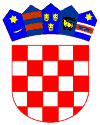           REPUBLIKA HRVATSKA                                                        OSJEČKO-BARANJSKA ŽUPANIJA                                                               Obrazac 6POPIS PRILOGAObrazac se popunjava označavanjem odgovarajuće kućice sa znakom X ili √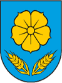 OPĆINA VLADISLAVCIPopis prilogaIspunjava prijaviteljIspunjava prijaviteljPRIJE DOSTAVE PROJEKTNE/PROGRAMSKE PRIJAVE POTREBNO JE PROVJERITI SLJEDEĆE STAVKE KAKO BI PROJEKTNA PRIJAVA ZADOVOLJILAPROPISANE UVJETE NATJEČAJA:DANE1. Obrazac 1 -  Obrazac opisa programa ili projekta2. Obrazac 2 -  Obrazac proračuna3. Obrazac 3 -  Izjava o nepostojanju dvostrukog financiranja4. Obrazac 4 -  Izjava o partnerstvu5. Obrazac 5 -  Životopis6. Obrazac 6 - Popis priloga7. Potvrda nadležne porezne uprave o nepostojanju duga prema državnom proračunu u izvorniku ili preslici, ne stariju od 30 dana od dana objave natječaja.8. Uvjerenje o nekažnjavanju odgovorne osobe udruge i voditelja programa/projekta u izvorniku ili preslici, s tim da uvjerenje ne smije biti starije od šest mjeseci od dana objave natječaja;9. Popis članova udruge i zaposlenih, ako je primjenjivo;10. Za obveznike dvojnog knjigovodstva: preslika godišnjeg Izvještaja o prihodima i rashodima, Bilanca i Bilješke uz financijske izvještaje za prethodnu kalendarsku godinu11. za  obveznike jednostavnog knjigovodstva: Odluka o vođenju jednostavnog knjigovodstva i primjeni novčanog računovodstvenog načela usvojena od zakonskog zastupnika podnositelja i Godišnji financijski izvještaj o primicima i izdacima za prethodnu kalendarsku godinu11. Dodatni prilozi (materijal o prezentaciji rada udruge, isječci iz novina, brošure, publikacije i slično) na najviše pet stranicaMjesto i datum:Mjesto i datum:MPIme i prezime te potpis osobe ovlaštene za zastupanje prijavitelja projekta